?)··<oV:>"'	o.i· Ň.C. J'	'l>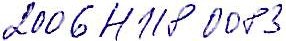 v o · f{f(t)  r§'	<((.	,/.:..' <(}'.) [?)'-.)Národní památkový ústavValdštejnské nám. 3, PSČ 118 01 Praha 1- Malá Strana,IČ:75032333, DIČ:CZ75032333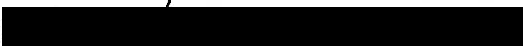 bankovní spojení:zastoupený: Mgr.Petrem Slabým, vedoucím odboru správy státního hradu KřivoklátDoručovací adresa:Národní památkový ústav, správa státního hradu Křivoklát adresa: Křivoklát 47, 270 23 Křivoklát,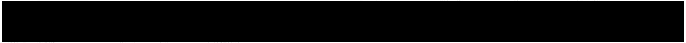 (dále „pořadatel")aMerlet s.r.o.Beranových 65, 190 00 Praha 9 - Letňany IČ:25728920, DIČ:CZ25728920Zastoupený: Petrem Kadlecem, jednatelem firmy(dále jen „spolupořadatel")jako smluvní strany uzavřely níže uvedeného dne, měsíce a roku tuto smlouvu o pořádání kulturní akce:Článek I.Předmět smlouvyStrany této smlouvy se zavazují ke spolupráci při zajišťování projektu „Křivoklání 2018" (dále jen„projekt"). Každá ze stran se na zajišťování tohoto projektu účastní v rozsahu stanoveném v této smlouvě.Článek li.Závazky smluvních stranPořadatel se zavazuje:poskytnout k účelu Projektu plochy a prostory v areálu SH Křivoklát, 270 23 Křivoklát 47 na parcele č. 1/1 zapsané na I.v. 23 pro katastrální území Křivoklát, konkrétně: vymezenou část plochy Dolního nádvoří a vymezenou část přístupové cesty (max.30%) pro umístění stánkařů a pro účely vystoupení a současně prostory bývalé varny, Archivní sál, obřadní síň v č.p.47,dále Peklo a, Huderku v č.p.135, bývalou mincovnu s chodbou v č.p.133 a navazující severní parkán. umožnit spolupořadateli uspořádat v Prostorách na jeho náklady Projekt 11Křivoklání".Projekt proběhne od 28. 9 - 30. 9. 2018, příprava dne 27. 9. 2018 (dále jen Prostory).na své náklady zajistit dodávku elektrické energie pro realizaci Projektu,provoz stánků trhovců s občerstvením a pro výkon řemesla (nikoliv pro osvětlení a tepelné spotřebiče).umožnit ve svých provozních hodinách přístup zaměstnancům Spolupořadatele do poskytnutýchProstor, dle tohoto článku smlouvy nebo dle operativní dohody se správou hradu.zajistit běžnou údržbu, úklid, organizační součinnost a běžnou ostrahu Prostor v míře obvyklé pro ostatní expozice objektu,pořadatel neodpovídá za škody vzniklé návštěvnickým provozem. zajistit ozvučení a osvětlení hlavního (hradního) krytého podia na dolním nádvoří.uzavřít po skončení Projektu s druhou stranou protokolárně statistiku prodeje vstupenek v rozsahu umožňujícím kontrolu výše podílu na vstupném stanoveném podle ustanovení čl. Ill. této smlouvy.Spolupořadatel se zavazuje:uskutečnit Projekt na své náklady v dohodnutém termínu.zajistit si technickou aparaturu k ozvučení a osvětlení celého Projektu mimo hlavního pódia. zajistit vybírání vstupného  následujícím způsobem: Vstupenky - zástupce  hradu vytiskne vstupenky,  předá je odpovědné osobě Merlet, a ta zajistí jejich další distribuci. Vstupenky převezme zástupce Merlet vždy na základě předávacího protokolu a stejným způsobem na konci předá zbylé vstupenky .Vstupenky prodávají odpovědné osoby Merlet, pořadatelskou službu u brány zajišťují také zástupci Merlet. Vyúčtování vstupene k proběhne vždy na konci dne mezi odpovědnou osobou Merlet a zástupcem  hradu. Odpovědná osoba hradu bude přítomna v pátek, sobotu ineděli pro případný dotisk vstupenek.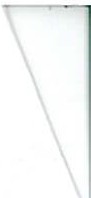 všechny součásti Projektu provést ve sjednaném rozsahu, svědomitě, vystoupení bude zejména prosté jakýchkoli pornografických či jinak nevhodných výjevů a scén; nesmí sloužit k žádnému účelu směřujícímu k podněcování nenávisti vůči skupině osob nebo k omezování jejich práv a svobod podněcováním k některému národu, k etnické skupině, rase, náboženstv í, třídě nebo jiné skupině osob nebo k omezování práv a svobod jejich příslušníků.v případě neprovedení některého vystoupení, avizovaného programem v rámci Projektu, pro okolnosti na své straně, nebo jeho hrubě nekvalitní provedení, uhradit smluvní pokutu ve výši plné kapacity prostoru hlediště. Zaplacením smluvní pokuty není dotčen nárok pořadatele na náhradu případné vzniklé škody.v případě veřejného  provozování autorských  děl (živě  nebo z nosičů), uzavř ít s příslušným správcem  autorských  práv smlouvu o užití díla  (licenční smlouvu) a  uhradit tomuto správci autorských práv poplatky dle platných sazebníků příslušného kolektivního správce práv. dodržovat obecně závazné právní předpisy (zejm. na úseku požární ochrany, bezpečnosti a ochrany zdraví) .dodržovat organizační a bezpečnostní pokyny odpovědných zaměstnanců Pořadatele.Při užívání prostor pořadatele k účelům projektu není spolupořadatel oprávněn jakkoliv stavebně zasahovat do objektu ani provádět bez předchozího písemného souhlasu pořadatele jakékoliv změny.Spolupořadatel bere na vědomí,že prostory pořadatele jsou součástí památkově chráněného areálu a zavazuje se dodržovat všechny obecně závazné právní předpisy, zejména předpisy na úseku památkové péče.Článek Ill.Podíl na vstupnémVstupné bude Spolupořadatel vybírat běžným prodejem vstupenek protokolárně převzatých od Pořadatele. Odměna Pořadateli Projektu náleží ve výši 25% z celkové ceny každé prodané vstupenky bez DPH. Cena jedné vstupenky činí 180,-Kč dospělý, 130,-Kč dítě do 15 let, rodina 2+1 390,-Kč rodina 2+2 520,-Kč, rodina 2+3 650,--Kč. K vypočtené odměně bude připočtena DPH 15%. Pořadatel a spolupořadatel jsou plátci DPH.Podíl ze vstupného příslušející Spolupořadateli Projektu poukáže Pořadatel po skončení kulturní akce a to 100% částky na účet Spolupořadatele do 10 ti dnů od skončení akce, na základě faktury vystavené Spolupořadatelem.Pro výši podílu je rozhodující počet návštěvníků dle skutečného počtu prodaných vstupenek stanoveného rozdílem mezi počtem Spolupořadatelem převzatých a po ukončení prodeje vrácených vstupenek Pořadateli. Převzetí vstupenek a vrácení zbylých vstupene k mezi Pořadatelem a Spolupořadatelem proběhne protokolárně. Pořadatel si vyhrazuje právo průběžné kontroly prodeje vstupenek .Spolupořadateli náleží právo využít celkem 60 ks volných vstupenek pro dospělé a 5 ks rodinných vstupenek (2+2) jako čestných vstupenek a vstupenek pro propagační účely, tyto vstupenky budou Spolupořadateli vydány Pořadatelem a označeny jako neprodejné.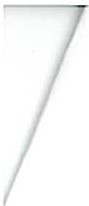 Článek IV. Odstoupení od smlouvyPokud dojde k porušení některého ustanovení této smlouvy ze strany spolupořadatele, popřípaděpokud bude hrozit nebezpečí poškození poskytnutých prostor, nebo jiných částí památky, vyhrazuje si pořadatel právo s okamžitou platností od smlouvy odstoupit.2.   Spolupořadatel je oprávněn od smlouvy odstoupit, pokud pořadatel neplní své závazky vyplývající z této smlouvy, a to ani v přiměřené lhůtě po písemné výzvě.Účinnost odstoupení nastává okamžikem doručení písemného odstoupení druhé straněSmlouvu je možné ukončit písemnou výpovědí kterékoli ze stran bez udání důvodu. Výpovědní lhůta je jeden týden od doručení písemné výpovědi druhé straně.Článek V.1. Smlouva se uzavírá na dobu určitou, a to od 12:00 dne 27. 9. 2018 do 22:00 dne 30. 9. 20182.	Ke dni skončení smlouvy Spolupořadatel zajistí odvoz veškerých vnesených věcí do poskytnutých Prostor, které mu umožnily realizaci Projektu dle této smlouvy,nedohodl-li se s Pořadatelem písemně jinak.Článek VI. Závěrečná  ustanoveníTato smlouva byla sepsána ve dvou vyhotoveních. Každá ze smluvních stran obdržela po jednom totožném vyhotovení.Tato smlouva nabývá platnosti a účinnosti dnem podpisu oběma smluvními stranami. Pokud tatosmlouva podléhá povinnosti uveřejnění dle zákona č. 340/2015 Sb., o zvláštních podmínkách účinnosti některých smluv, uveřejňování těchto smluv a o registru smluv (zákon o registru smluv), nabude účinnosti dnem uveřejnění a její uveřejnění zajistí pořadatel. Smluvní strany berou na vědomí,že tato smlouva může být předmětem zveřejnění idle jiných právních předpisů.Smluvní strany se zavazují spolupůsobit jako osoba povinná v souladu se zákonem č. 320/2001 Sb .,o finanční kontrole ve veřejné správě a o změně některých zákonů (zákon o finančn í kontrole), ve znění pozdějších předpisů.Smlouvu je možno měnit či doplňovat výhradně písemnými číslovanými dodatky.Smluvní strany prohlašují, že tuto smlouvu uzavřely podle své pravé a svobodné vůle prosté omylů, nikoliv v tísni a že vzájemné plnění dle této smlouvy není v hrubém nepoměru.Smlouva je pro obě smluvní strany určitá a srozumitelná.Informace k ochraně osobních údajů jsou ze strany NPÚ uveřejněny na webových stránkách www .npu.cz v sekci „Ochrana osobních údajů".V Praze, dne J.<3 -201 8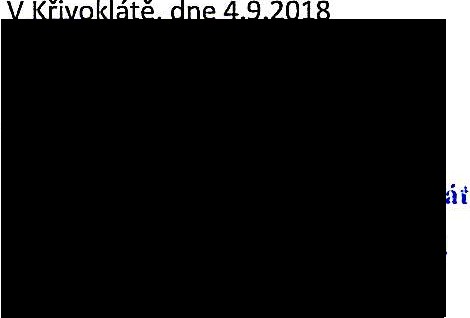 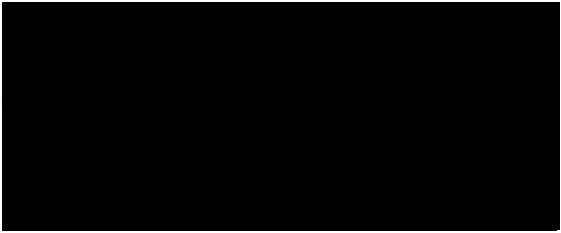 